									Додаток 1							до вимог та рекомендацій до							дизайну адресного господарства							(покажчиків назв вулиць та							номерів будівель) для							розміщення у місті ЛьвовіШрифт Municipal 106
Шрифт Municipal 205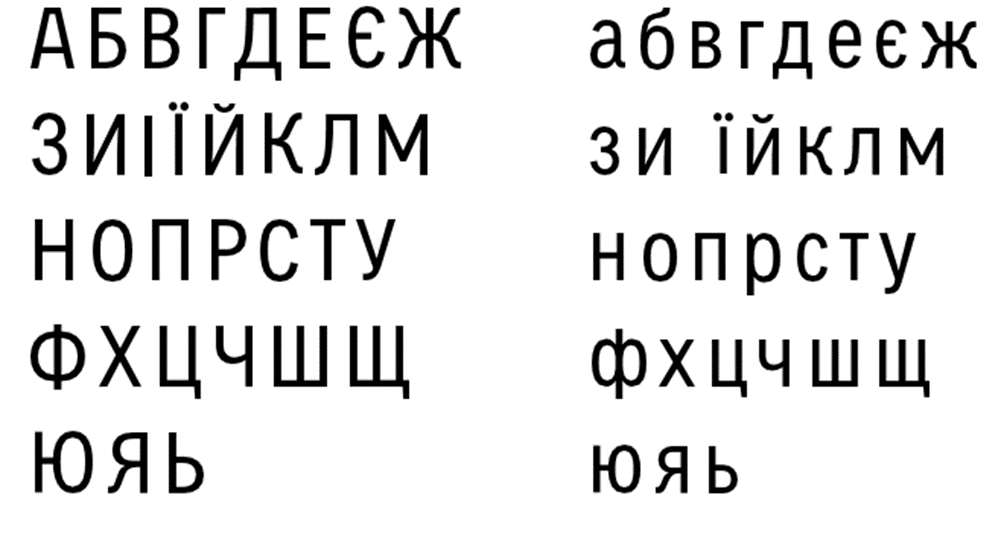 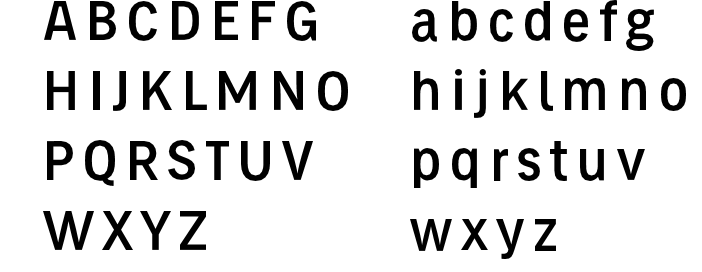 Директор ЛКП “Центррозвитку туризму м. Львова“					В. Кулик									Додаток 2							до вимог та рекомендацій до							дизайну адресного господарства							(покажчиків назв вулиць та							номерів будівель) для							розміщення у місті ЛьвовіАдресні покажчики, які розміщені на будинках у межахісторичного ареалу	1. Зовнішній вигляд покажчиків назв вулиць на території історичного ареалу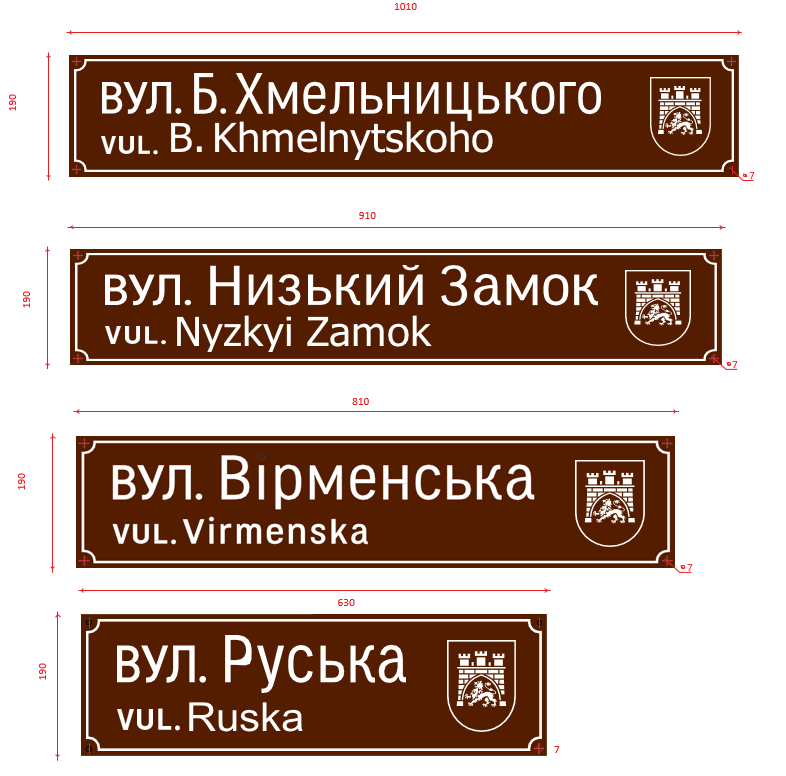 	2. Зовнішній вигляд покажчиків номерів будинків на території історичного ареалу			175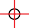 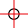 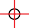 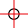 			    250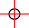 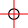 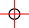 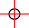 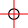 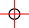 				      340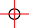 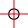 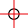 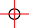 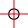 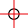 	3. Неприпустимі трансформації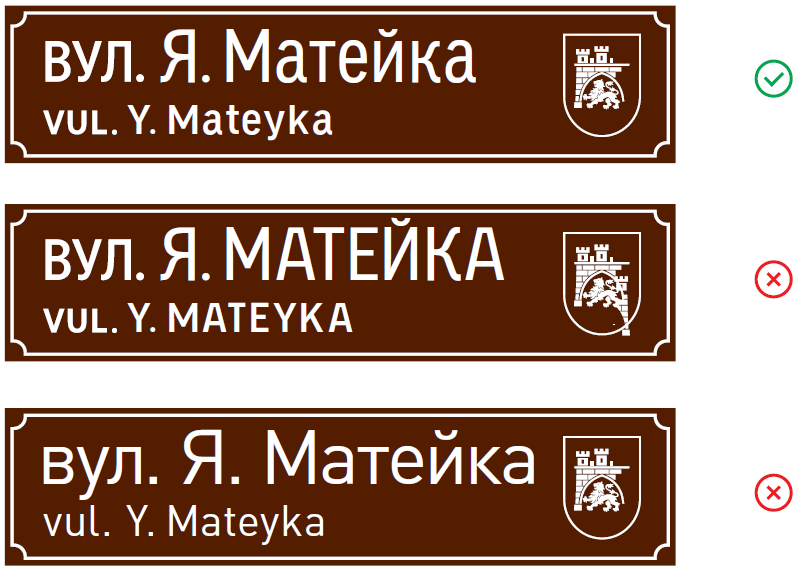 	4. Профіль таблиці та захисні люверсиНазви вулиць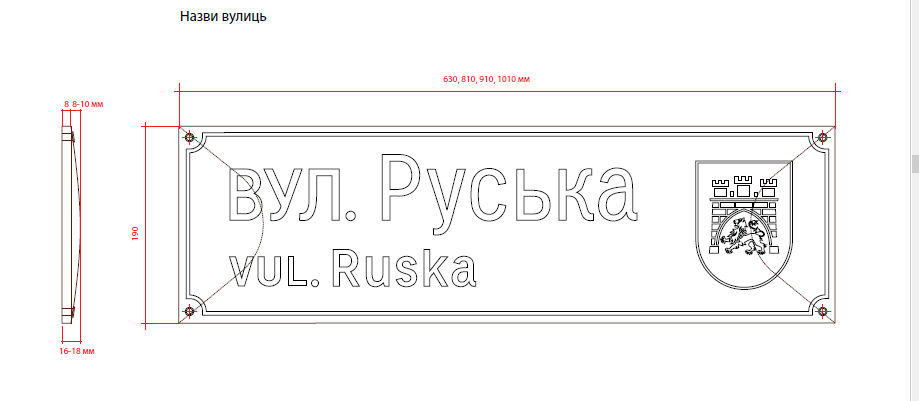 Номери будинків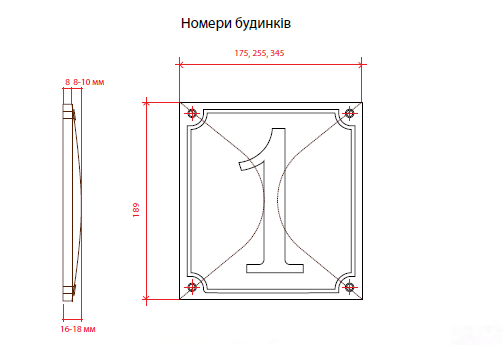 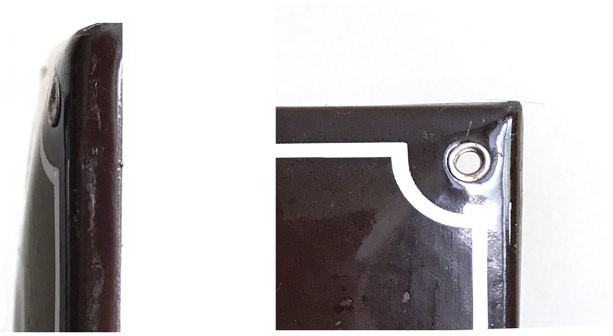 Директор ЛКП “Центррозвитку туризму м. Львова“					В. Кулик									Додаток 3							до вимог та рекомендацій до							дизайну адресного господарства							(покажчиків назв вулиць та							номерів будівель) для							розміщення у місті ЛьвовіЦифри шрифта Municipal 106 для набору номерів будинківу межах історичного ареалу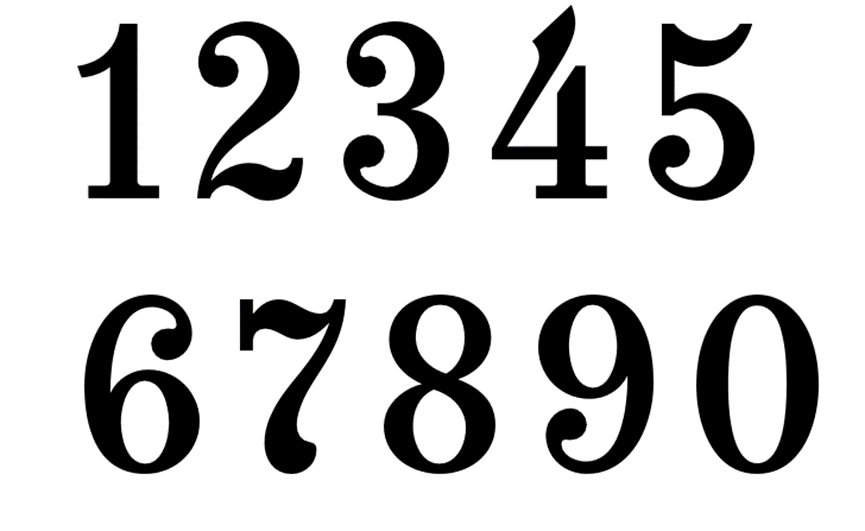 Директор ЛКП “Центррозвитку туризму м. Львова“					В. Кулик									Додаток 4							до вимог та рекомендацій до							дизайну адресного господарства							(покажчиків назв вулиць та							номерів будівель) для							розміщення у місті ЛьвовіАдресні покажчики, які розміщені на будинках поза межамиісторичного ареалу у районах садибної та малоповерхової забудови	1. Зовнішній вигляд адресних покажчиків, які розміщені на будинках поза межами історичного ареалу у районах садибної та малоповерхової забудови1010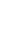 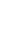 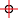 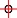 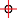 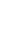 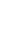 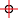 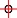 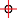               910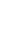 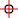 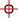 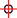 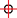 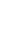 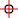 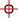 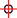 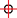 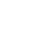 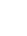 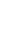 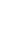 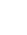 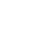 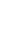 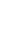 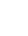 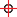 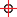 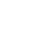 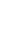 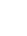 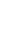 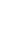 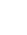 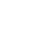 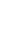 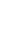 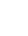 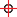 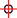 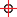 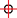                   630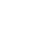 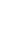 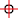 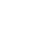 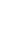 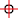 	2. Зовнішній вигляд номерів будинків поза межами історичного ареалу у районах садибної та малоповерхової забудови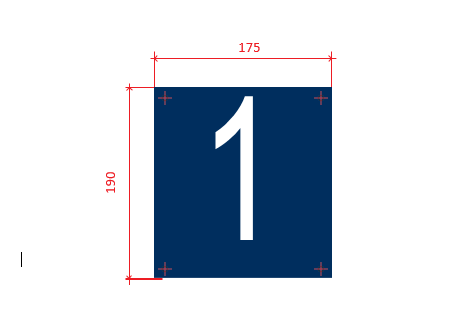 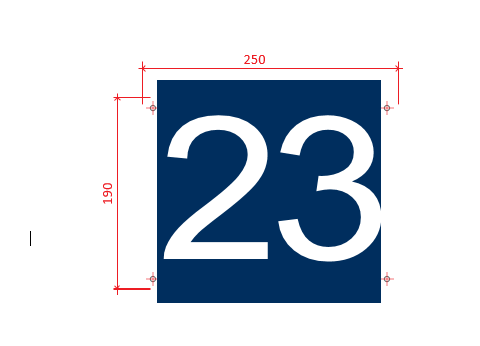 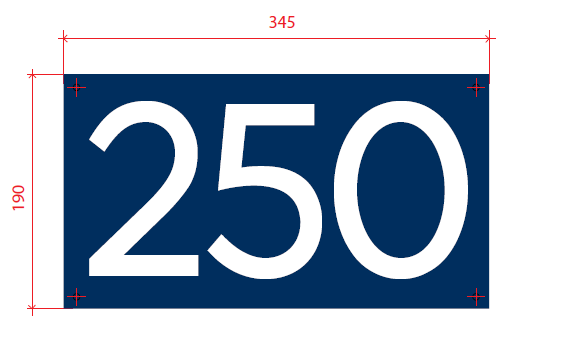 Директор ЛКП “Центррозвитку туризму м. Львова“					В. Кулик									Додаток 5							до вимог та рекомендацій до							дизайну адресного господарства							(покажчиків назв вулиць та							номерів будівель) для							розміщення у місті ЛьвовіЦифри шрифта Municipal Modern Digits для набору номерівбудинків поза межами історичного ареалу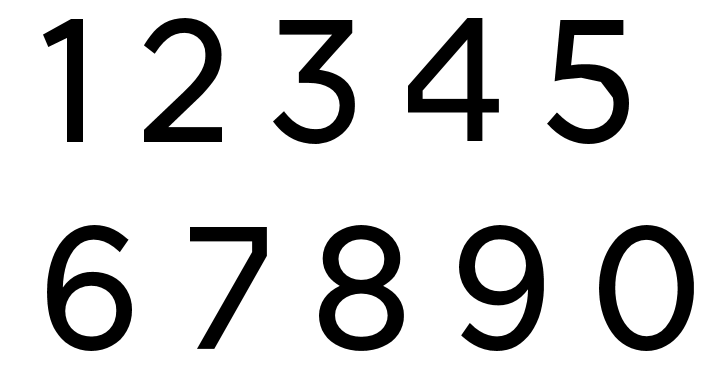 Директор ЛКП “Центррозвитку туризму м. Львова“					В. Кулик									Додаток 6							до вимог та рекомендацій до							дизайну адресного господарства							(покажчиків назв вулиць та							номерів будівель) для							розміщення у місті ЛьвовіРекомендації для встановлення таблиць з назвами вулицьна території історичного ареалу та у районах садибноїта малоповерхової забудови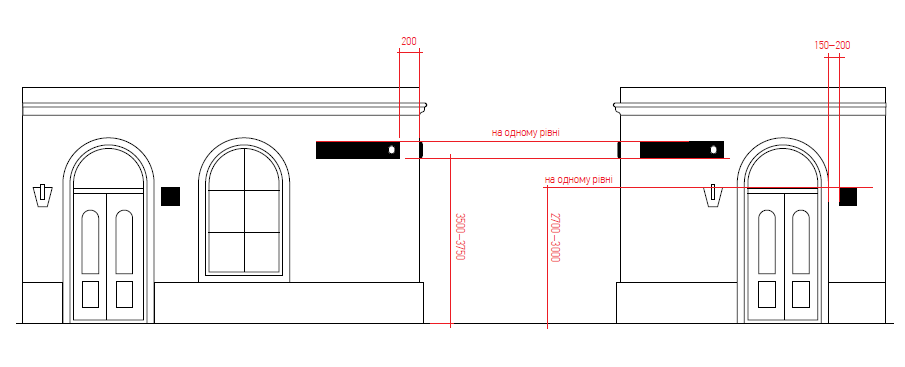 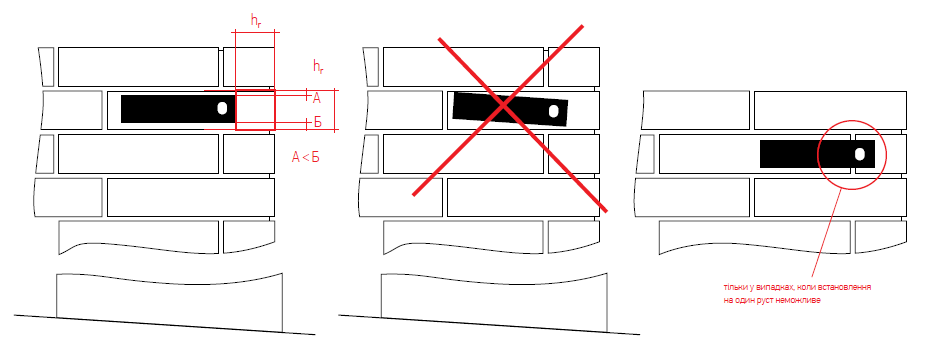 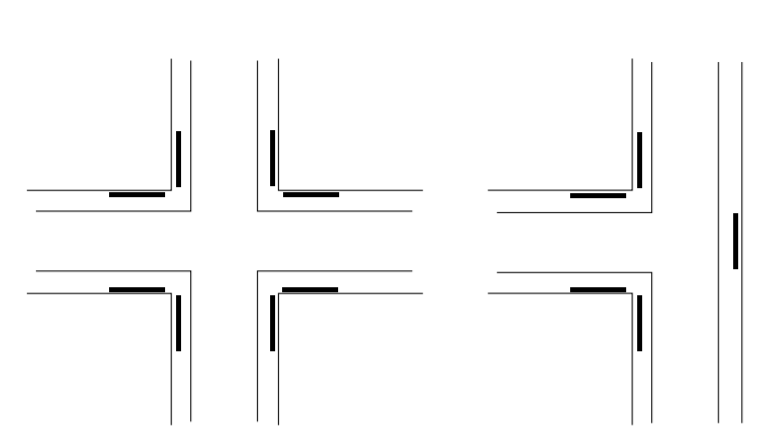 	Розміщення табличок з назвами вулиць на території історичного ареалу та у районах садибної та малоповерхової забудови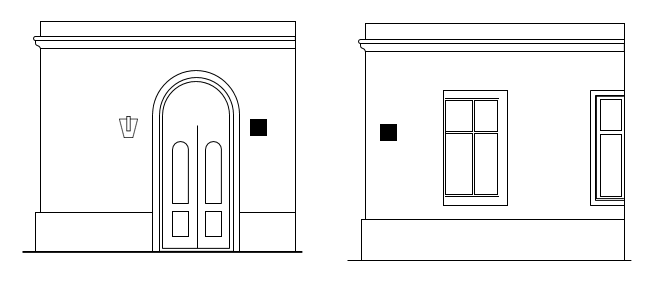 Розміщення табличок з номерами	Розміщення табличок збудинків на території історичного		номерами будинків у районахареалу						садибної та малоповерхової							забудовиДиректор ЛКП “Центррозвитку туризму м. Львова“					В. Кулик									Додаток 7							до вимог та рекомендацій до							дизайну адресного господарства							(покажчиків назв вулиць та							номерів будівель) для							розміщення у місті ЛьвовіСуміщені покажчики номера будинку та назви вулицідля районів багатоповерхової забудови	1. Зовнішній вигляд адресних покажчиків, які розміщені на будинках поза межами історичного ареалу у районах садибної та малоповерхової забудови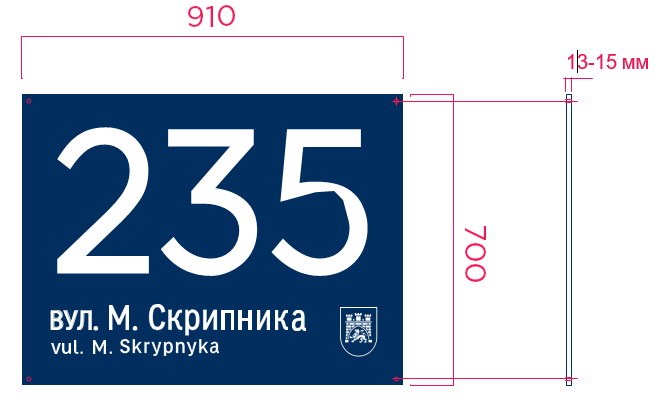 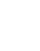 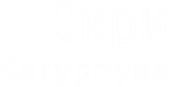 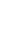 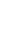 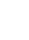 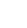 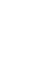 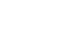 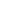 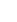 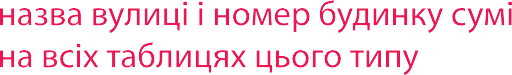 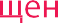 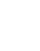 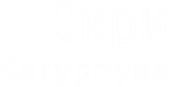 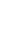 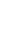 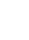 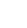 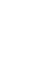 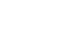 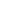 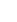 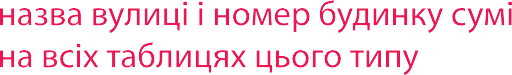 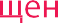 	2. Вказівники напрямку вулиць та вказівник на групу номерів будинків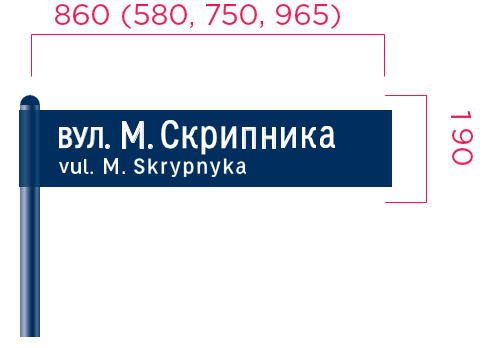 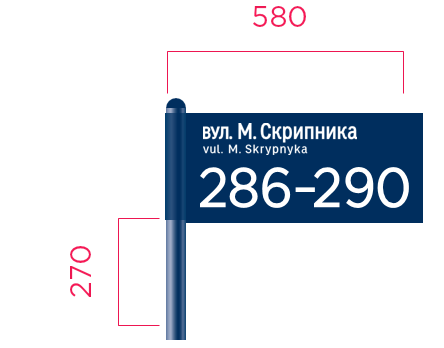 Директор ЛКП “Центррозвитку туризму м. Львова“					В. Кулик									Додаток 8							до вимог та рекомендацій до							дизайну адресного господарства							(покажчиків назв вулиць та							номерів будівель) для							розміщення у місті ЛьвовіРекомендації для встановлення суміщених покажчиківз назвами вулиць та номерами будинків для районівбагатоповерхової забудови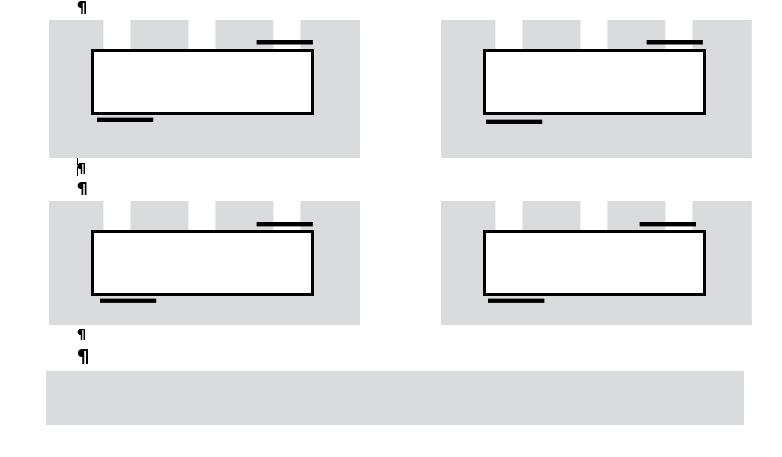 Директор ЛКП “Центррозвитку туризму м. Львова“					В. Кулик